上投摩根行业睿选股票型证券投资基金2021年中期报告2021年6月30日基金管理人：上投摩根基金管理有限公司基金托管人：交通银行股份有限公司报告送出日期：二〇二一年八月三十一日1  重要提示及目录1.1 重要提示基金管理人的董事会、董事保证本报告所载资料不存在虚假记载、误导性陈述或重大遗漏，并对其内容的真实性、准确性和完整性承担个别及连带的法律责任。本中期报告已经三分之二以上独立董事签字同意，并由董事长签发。 基金托管人交通银行股份有限公司根据本基金合同规定，于2021年8月30日复核了本报告中的财务指标、净值表现、利润分配情况、财务会计报告、投资组合报告等内容，保证复核内容不存在虚假记载、误导性陈述或者重大遗漏。 基金管理人承诺以诚实信用、勤勉尽责的原则管理和运用基金资产，但不保证基金一定盈利。 基金的过往业绩并不代表其未来表现。投资有风险，投资者在作出投资决策前应仔细阅读本基金的招募说明书及其更新。 本报告中财务资料未经审计。 本报告期自2021年2月26日起至6月30日止。1.2 目录1  重要提示及目录	21.1 重要提示	22  基金简介	52.1 基金基本情况	52.2 基金产品说明	52.3 基金管理人和基金托管人	62.4 信息披露方式	62.5 其他相关资料	63  主要财务指标和基金净值表现	73.1 主要会计数据和财务指标	73.2 基金净值表现	74  管理人报告	104.1 基金管理人及基金经理情况	104.2 管理人对报告期内本基金运作遵规守信情况的说明	124.3 管理人对报告期内公平交易情况的专项说明	124.4 管理人对报告期内基金的投资策略和业绩表现的说明	124.5 管理人对宏观经济、证券市场及行业走势的简要展望	134.6 管理人对报告期内基金估值程序等事项的说明	134.7 管理人对报告期内基金利润分配情况的说明	144.8 报告期内管理人对本基金持有人数或基金资产净值预警情形的说明	145  托管人报告	145.1 报告期内本基金托管人遵规守信情况声明	145.2 托管人对报告期内本基金投资运作遵规守信、净值计算、利润分配等情况的说明	145.3 托管人对本中期报告中财务信息等内容的真实、准确和完整发表意见	146  半年度财务会计报告（未经审计）	146.1 资产负债表	146.2 利润表	166.3 所有者权益（基金净值）变动表	176.4 报表附注	177  投资组合报告	437.1 期末基金资产组合情况	437.2 报告期末按行业分类的股票投资组合	447.3 期末按公允价值占基金资产净值比例大小排序的所有股票投资明细	457.4 报告期内股票投资组合的重大变动	497.5 期末按债券品种分类的债券投资组合	507.6 期末按公允价值占基金资产净值比例大小排序的前五名债券投资明细	507.7 期末按公允价值占基金资产净值比例大小排序的所有资产支持证券投资明细	507.8 报告期末按公允价值占基金资产净值比例大小排序的前五名贵金属投资明细	507.9 期末按公允价值占基金资产净值比例大小排序的前五名权证投资明细	507.10 报告期末本基金投资的股指期货交易情况说明	517.11 报告期末本基金投资的国债期货交易情况说明	517.12 本报告期投资基金情况	517.13 投资组合报告附注	518  基金份额持有人信息	528.1 期末基金份额持有人户数及持有人结构	528.2 期末基金管理人的从业人员持有本基金的情况	528.3 期末基金管理人的从业人员持有本开放式基金份额总量区间的情况	539  开放式基金份额变动	5310  重大事件揭示	5310.1 基金份额持有人大会决议	5310.2 基金管理人、基金托管人的专门基金托管部门的重大人事变动	5310.3 涉及基金管理人、基金财产、基金托管业务的诉讼	5310.4 基金投资策略的改变	5310.5 为基金进行审计的会计师事务所情况	5410.6 管理人、托管人及其高级管理人员受稽查或处罚等情况	5410.7 基金租用证券公司交易单元的有关情况	5410.8 其他重大事件	5511  备查文件目录	5511.1 备查文件目录	5511.2 存放地点	5511.3 查阅方式	562  基金简介2.1 基金基本情况2.2 基金产品说明2.3 基金管理人和基金托管人2.4 信息披露方式2.5 其他相关资料3  主要财务指标和基金净值表现3.1 主要会计数据和财务指标金额单位：人民币元注：1.本期已实现收益指基金本期利息收入、投资收益、其他收入（不含公允价值变动收益）扣除相关费用后的余额，本期利润为本期已实现收益加上本期公允价值变动收益，期末可供分配利润采用期末资产负债表中未分配利润与未分配利润中已实现部分的孰低数。2.上述基金业绩指标不包括持有人认购或交易基金的各项费用（例如，开放式基金的申购赎回费、红利再投资费、基金转换费等），计入费用后实际收益水平要低于所列数字。3. 基金合同在当期生效。3.2 基金净值表现3.2.1 基金份额净值增长率及其与同期业绩比较基准收益率的比较上投摩根行业睿选股票A上投摩根行业睿选股票C注：本基金的业绩比较基准为：中证800指数收益率*65%+中证港股通指数收益率*20%+上证国债指数收益率*15%。3.2.2自基金合同生效以来基金份额累计净值增长率变动及其与同期业绩比较基准收益率变动的比较上投摩根行业睿选股票型证券投资基金份额累计净值增长率与业绩比较基准收益率历史走势对比图（2021年2月26日至2021年6月30日）上投摩根行业睿选股票A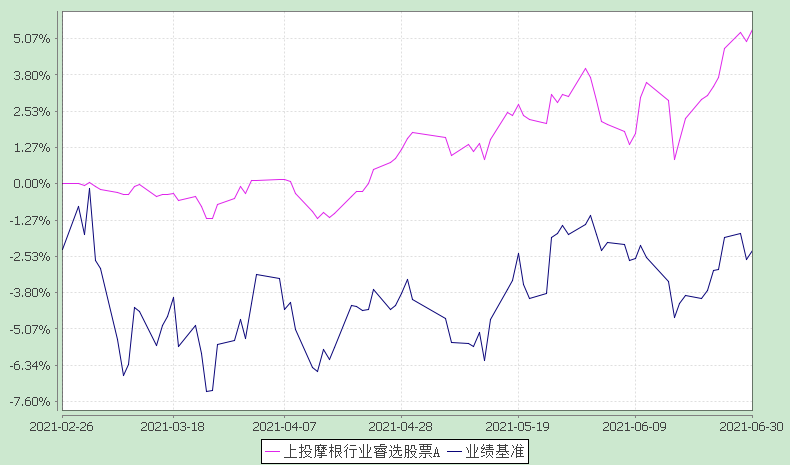 注：本基金合同生效日为2021年2月26日，截至本报告期末本基金合同生效未满一年。本基金建仓期为本基金合同生效日起 6 个月，截至本报告期末本基金仍处于建仓期。上投摩根行业睿选股票C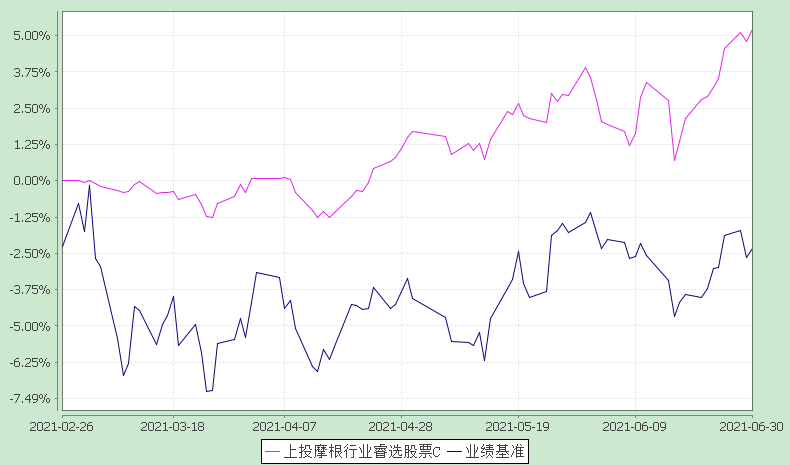 注：本基金合同生效日为2021年2月26日，截至本报告期末本基金合同生效未满一年。本基金建仓期为本基金合同生效日起 6 个月，截至本报告期末本基金仍处于建仓期。4  管理人报告4.1 基金管理人及基金经理情况4.1.1 基金管理人及其管理基金的经验上投摩根基金管理有限公司经中国证券监督管理委员会批准，于2004年5月12日正式成立。公司由上海国际信托投资有限公司（2007年10月8日更名为“上海国际信托有限公司”）与摩根资产管理（英国）有限公司合资设立，注册资本为2.5亿元人民币，注册地上海。截至2021年6月底，公司旗下运作的基金共有七十六只，均为开放式基金，分别是：上投摩根中国优势证券投资基金、上投摩根货币市场基金、上投摩根阿尔法混合型证券投资基金、上投摩根双息平衡混合型证券投资基金、上投摩根成长先锋混合型证券投资基金、上投摩根内需动力混合型证券投资基金、上投摩根亚太优势混合型证券投资基金、上投摩根双核平衡混合型证券投资基金、上投摩根中小盘混合型证券投资基金、上投摩根纯债债券型证券投资基金、上投摩根行业轮动混合型证券投资基金、上投摩根大盘蓝筹股票型证券投资基金、上投摩根全球新兴市场混合型证券投资基金、上投摩根新兴动力混合型证券投资基金、上投摩根强化回报债券型证券投资基金、上投摩根健康品质生活混合型证券投资基金、上投摩根全球天然资源混合型证券投资基金、上投摩根中证消费服务领先指数证券投资基金、上投摩根核心优选混合型证券投资基金、上投摩根智选30混合型证券投资基金、上投摩根成长动力混合型证券投资基金、上投摩根红利回报混合型证券投资基金、上投摩根转型动力灵活配置混合型证券投资基金、上投摩根双债增利债券型证券投资基金、上投摩根核心成长股票型证券投资基金、上投摩根民生需求股票型证券投资基金、上投摩根纯债丰利债券型证券投资基金、上投摩根天添盈货币市场基金、上投摩根天添宝货币市场基金、上投摩根稳进回报混合型证券投资基金、上投摩根安全战略股票型证券投资基金、上投摩根卓越制造股票型证券投资基金、上投摩根整合驱动灵活配置混合型证券投资基金、上投摩根动态多因子策略灵活配置混合型证券投资基金、上投摩根智慧互联股票型证券投资基金、上投摩根科技前沿灵活配置混合型证券投资基金、上投摩根新兴服务股票型证券投资基金、上投摩根医疗健康股票型证券投资基金、上投摩根文体休闲灵活配置混合型证券投资基金、上投摩根中国生物医药混合型证券投资基金（QDII）、上投摩根策略精选灵活配置混合型证券投资基金、上投摩根安鑫回报混合型证券投资基金、上投摩根中国世纪灵活配置混合型证券投资基金(QDII)、上投摩根全球多元配置证券投资基金(QDII)、上投摩根安丰回报混合型证券投资基金、上投摩根安通回报混合型证券投资基金、上投摩根优选多因子股票型证券投资基金、上投摩根丰瑞债券型证券投资基金、上投摩根标普港股通低波红利指数型证券投资基金、上投摩根量化多因子灵活配置混合型证券投资基金、上投摩根安隆回报混合型证券投资基金、上投摩根创新商业模式灵活配置混合型证券投资基金、上投摩根富时发达市场REITs指数型证券投资基金（QDII）、上投摩根香港精选港股通混合型证券投资基金、上投摩根尚睿混合型基金中基金(FOF)、上投摩根安裕回报混合型证券投资基金、上投摩根欧洲动力策略股票型证券投资基金（QDII）、上投摩根核心精选股票型证券投资基金、上投摩根动力精选混合型证券投资基金、上投摩根领先优选混合型证券投资基金、上投摩根日本精选股票型证券投资基金（QDII）、上投摩根锦程均衡养老目标三年持有期混合型基金中基金（FOF）、上投摩根瑞益纯债债券型证券投资基金、上投摩根慧选成长股票型证券投资基金、上投摩根瑞泰38个月定期开放债券型证券投资基金、上投摩根锦程稳健养老目标一年持有期混合型基金中基金(FOF)、上投摩根锦程积极成长养老目标五年持有期混合型发起式基金中基金(FOF)、上投摩根MSCI中国A股交易型开放式指数证券投资基金、上投摩根研究驱动股票型证券投资基金、上投摩根MSCI中国A股交易型开放式指数证券投资基金联接基金、上投摩根瑞盛87个月定期开放债券型证券投资基金、上投摩根慧见两年持有期混合型证券投资基金、上投摩根远见两年持有期混合型证券投资基金、上投摩根安享回报一年持有期债券型证券投资基金、上投摩根优势成长混合型证券投资基金、上投摩根行业睿选股票型证券投资基金。4.1.2 基金经理（或基金经理小组）及基金经理助理的简介注：1.任职日期和离任日期均指根据公司决定确定的聘任日期和解聘日期。2.孙芳女士为本基金首任基金经理，其任职日期指本基金基金合同生效之日。 3.证券从业的含义遵从行业协会《证券业从业人员资格管理办法》的相关规定。4.2 管理人对报告期内本基金运作遵规守信情况的说明在本报告期内，基金管理人不存在损害基金份额持有人利益的行为，勤勉尽责地为基金份额持有人谋求利益。本基金管理人遵守了《证券投资基金法》及其他有关法律法规、《上投摩根行业睿选股票型证券投资基金基金合同》的规定。基金经理对个股和投资组合的比例遵循了投资决策委员会的授权限制，基金投资比例符合基金合同和法律法规的要求。4.3 管理人对报告期内公平交易情况的专项说明4.3.1 公平交易制度的执行情况报告期内，本公司继续贯彻落实《证券投资基金管理公司公平交易制度指导意见》等相关法律法规和公司内部公平交易流程的各项要求，严格规范境内上市股票、债券的一级市场申购和二级市场交易等活动，通过系统和人工相结合的方式进行交易执行和监控分析，以确保本公司管理的不同投资组合在授权、研究分析、投资决策、交易执行、业绩评估等投资管理活动相关的环节均得到公平对待。对于交易所市场投资活动，本公司执行集中交易制度，确保不同投资组合在买卖同一证券时，按照时间优先、比例分配的原则在各投资组合间公平分配交易量；对于银行间市场投资活动，本公司通过对手库控制和交易室询价机制，严格防范对手风险并检查价格公允性；对于申购投资行为，本公司遵循价格优先、比例分配的原则，根据事前独立申报的价格和数量对交易结果进行公平分配。报告期内，通过对不同投资组合之间的收益率差异比较、对同向交易和反向交易的交易时机和交易价差监控分析，未发现整体公平交易执行出现异常的情况。4.3.2 异常交易行为的专项说明报告期内，通过对交易价格、交易时间、交易方向等的抽样分析，未发现存在异常交易行为。所有投资组合参与的交易所公开竞价同日反向交易成交较少的单边交易量超过该证券当日成交量的5%的情形：无。4.4 管理人对报告期内基金的投资策略和业绩表现的说明4.4.1报告期内基金投资策略和运作分析2021年上半年A股市场震荡态势明显，但仅在一季度末有一轮调整，此后部分指数还创出新高。市场在一季度后期对于流动性收紧的担忧被证明过于放大，实际上二季度市场流动性非常宽裕，资金利率走势与此前市场预期截然不同。同时，经济处于持续恢复过程中，季报和中报预告显示，企业盈利也如期展示出同比高增速，且向好趋势从一季度延续到二季度，基本面因素对市场形成了强力支撑；特别是若干新兴成长性行业，高景气度清晰，利润高增长态势明确，为创业板、科创板指数贡献了主要涨幅。港股市场上半年表现低于预期，权重股持续下跌；香港市场仅少数消费和医药个股表现较为突出。A、H市场分化巨大。本基金自2月底成立后，基于对市场相对谨慎的判断，前期持续保持极低仓位，有效控制了回撤。自3月后期逐步加仓，并坚定看好成长类资产的超额收益机会，加仓品种主要集中于成长类板块中，行业偏向电力设备、新能源、新兴消费、碳中和受益产业等。与此同时，也配置了电信运营商和估值偏低的医药子行业来平衡组合。在A/H的配置比例方面，考虑到香港市场的资金不稳定性，持续低配港股，超配A股。随着建仓期结束，本基金将达到仓位要求，着重依据产业深度研究和个股前瞻性来构建组合。4.4.2 报告期内基金的业绩表现本报告期上投摩根行业睿选股票A份额净值增长率为:5.40%，同期业绩比较基准收益率为:-2.33%,上投摩根行业睿选股票C份额净值增长率为:5.22%，同期业绩比较基准收益率为:-2.33%。4.5 管理人对宏观经济、证券市场及行业走势的简要展望下半年本基金将继续聚焦于景气度高的产业，如新能源、医药、科技类别，选择其中估值合理的公司进行投资；同时也将关注性价比高的非热门赛道企业，以多样化的收益来源来平衡组合表现。下半年本基金还将密切跟踪评估影响市场整体性风险偏好的事件因素，做好预案应对。4.6 管理人对报告期内基金估值程序等事项的说明本公司的基金估值和会计核算由基金会计部负责，根据相关的法律法规规定、基金合同的约定，制定了内部控制措施，对基金估值和会计核算的各个环节和整个流程进行风险控制，目的是保证基金估值和会计核算的准确性。基金会计部人员均具备基金从业资格和相关工作经历。本公司成立了估值委员会，并制订有关议事规则。估值委员会成员包括公司管理层、督察长、基金会计、风险管理等方面的负责人以及相关基金经理，所有相关成员均具有丰富的证券基金行业从业经验。公司估值委员会对估值事项发表意见，评估基金估值的公允性和合理性。基金经理是估值委员会的重要成员，参加估值委员会会议，参与估值程序和估值技术的讨论。估值委员会各方不存在任何重大利益冲突。4.7 管理人对报告期内基金利润分配情况的说明无。4.8 报告期内管理人对本基金持有人数或基金资产净值预警情形的说明无。5  托管人报告5.1 报告期内本基金托管人遵规守信情况声明2021半年度，基金托管人在上投摩根行业睿选股票型证券投资基金的托管过程中，严格遵守了《证券投资基金法》及其他有关法律法规、基金合同、托管协议，尽职尽责地履行了托管人应尽的义务，不存在任何损害基金持有人利益的行为。5.2 托管人对报告期内本基金投资运作遵规守信、净值计算、利润分配等情况的说明2021半年度，上投摩根基金管理有限公司在上投摩根行业睿选股票型证券投资基金投资运作、基金资产净值的计算、基金份额申购赎回价格的计算、基金费用开支等问题上，托管人未发现损害基金持有人利益的行为。报告期内，本基金未实施利润分配。5.3 托管人对本中期报告中财务信息等内容的真实、准确和完整发表意见2021半年度，由上投摩根基金管理有限公司编制并经托管人复核审查的有关上投摩根行业睿选股票型证券投资基金的半年度报告中财务指标、净值表现、收益分配情况、财务会计报告相关内容、投资组合报告等内容真实、准确、完整。6  半年度财务会计报告（未经审计）6.1 资产负债表会计主体：上投摩根行业睿选股票型证券投资基金报告截止日：2021年6月30日单位：人民币元注：报告截止日2021年06月30日,基金份额总额5,837,980,666.19份,其中:A类,基金份额净值1.0540元,基金份额5,048,285,128.46份,C类,基金份额净值1.0522元,基金份额789,695,537.73份。6.2 利润表会计主体：上投摩根行业睿选股票型证券投资基金本报告期：2021年2月26日（基金合同生效日）至2021年6月30日单位：人民币元6.3 所有者权益（基金净值）变动表会计主体：上投摩根行业睿选股票型证券投资基金本报告期：2021年2月26日（基金合同生效日）至2021年6月30日单位：人民币元报表附注为财务报表的组成部分。本报告6.1至6.4，财务报表由下列负责人签署：基金管理人负责人：王大智，主管会计工作负责人：杨怡 ，会计机构负责人：张璐6.4 报表附注6.4.1 基金基本情况上投摩根行业睿选股票型证券投资基金(以下简称“本基金”)经中国证券监督管理委员会(以下简称“中国证监会”)证监许可[2020]2200号《关于准予上投摩根行业睿选股票型证券投资基金注册的批复》核准，由上投摩根基金管理有限公司依照《中华人民共和国证券投资基金法》和《上投摩根行业睿选股票型证券投资基金基金合同》负责公开募集。本基金为契约型开放式基金，存续期限不定，首次设立募集不包括认购资金利息共募集人民币6,939,774,908.80元，业经普华永道中天会计师事务所(特殊普通合伙)普华永道中天验字(2021)第0238号验资报告予以验证。经向中国证监会备案，《上投摩根行业睿选股票型证券投资基金基金合同》于2021年2月26日正式生效，基金合同生效日的基金份额总额为6,940,220,610.68份基金份额，其中认购资金利息折合445,701.88份基金份额。本基金的基金管理人为上投摩根基金管理有限公司，基金托管人为交通银行股份有限公司。根据《上投摩根行业睿选股票型证券投资基金基金合同》和《上投摩根行业睿选股票型证券投资基金招募说明书》的有关规定，本基金根据认购费、申购费和销售服务费收取方式的不同，将基金份额分为不同的类别。在投资者认购、申购时收取认购、申购费用的，并不再从本类别基金资产中计提销售服务费的基金份额，称为A类基金份额；不收取认购、申购费用，但从本类别基金资产中计提销售服务费的，称为C类基金份额。本基金A类基金份额和C类基金份额分别设置代码。由于基金费用的不同，A类基金份额和C类基金份额分别计算基金份额净值并分别公告。投资人可自行选择认购、申购的基金份额类别，但不同基金份额类别之间不得互相转换。根据《中华人民共和国证券投资基金法》和《上投摩根行业睿选股票型证券投资基金基金合同》的有关规定，本基金的投资范围为具有良好流动性的金融工具，包括国内依法发行或上市的股票、港股通标的股票、债券(包括国债、央行票据、地方政府债、金融债、次级债、企业债、公司债、短期融资券、超短期融资券、中期票据、可转换债券(含分离交易可转债)、证券公司短期公司债等)、资产支持证券、债券回购、同业存单、银行存款、股指期货、股票期权以及法律法规或中国证监会允许基金投资的其他金融工具(须符合中国证监会相关规定)。本基金的投资组合比例为：股票资产占基金资产的80%-95%；其中，港股通标的股票的投资比例不超过股票资产的50%；每个交易日日终在扣除股指期货及股票期权保证金后，现金或到期日在一年期以内的政府债券不低于基金资产净值的 5%，其中现金不包括结算备付金、存出保证金、应收申购款等。本基金的业绩比较基准为：中证800指数收益率*65%+中证港股通指数收益率*20%+上证国债指数收益率*15%。本财务报表由本基金的基金管理人上投摩根基金管理有限公司于 2021 年8月30日批准报出。6.4.2 会计报表的编制基础本基金的财务报表按照财政部于2006年2月15日及以后期间颁布的《企业会计准则－基本准则》、各项具体会计准则及相关规定(以下合称“企业会计准则”)、中国证监会颁布的《证券投资基金信息披露XBRL模板第3号<年度报告和中期报告>》、中国证券投资基金业协会(以下简称“中国基金业协会”)颁布的《证券投资基金会计核算业务指引》、《上投摩根行业睿选股票型证券投资基金基金合同》和在财务报表附注6.4.4所列示的中国证监会、中国基金业协会发布的有关规定及允许的基金行业实务操作编制。6.4.3 遵循企业会计准则及其他有关规定的声明本基金2021年2月26日(基金合同生效日)至2021年6月30日止期间的财务报表符合企业会计准则的要求，真实、完整地反映了本基金2021年6月30日的财务状况以及2021年2月26日(基金合同生效日)至2021年6月30日止期间的经营成果和基金净值变动情况等有关信息。6.4.4 重要会计政策和会计估计6.4.4.1 会计年度本基金会计年度为公历1月1日起至12月31日止。本期财务报表的实际编制期间为2021年2月26日(基金合同生效日)至2021年6月30日。6.4.4.2记账本位币本基金的记账本位币为人民币。6.4.4.3金融资产和金融负债的分类(1) 金融资产的分类金融资产于初始确认时分类为：以公允价值计量且其变动计入当期损益的金融资产、应收款项、可供出售金融资产及持有至到期投资。金融资产的分类取决于本基金对金融资产的持有意图和持有能力。本基金现无金融资产分类为可供出售金融资产及持有至到期投资。本基金目前以交易目的持有的股票投资、债券投资和资产支持证券投资分类为以公允价值计量且其变动计入当期损益的金融资产。以公允价值计量且其变动计入当期损益的金融资产在资产负债表中以交易性金融资产列示。本基金持有的其他金融资产分类为应收款项，包括银行存款、买入返售金融资产和其他各类应收款项等。应收款项是指在活跃市场中没有报价、回收金额固定或可确定的非衍生金融资产。(2) 金融负债的分类金融负债于初始确认时分类为：以公允价值计量且其变动计入当期损益的金融负债及其他金融负债。本基金目前暂无金融负债分类为以公允价值计量且其变动计入当期损益的金融负债。本基金持有的其他金融负债包括卖出回购金融资产款和其他各类应付款项等。6.4.4.4金融资产和金融负债的初始确认、后续计量和终止确认金融资产或金融负债于本基金成为金融工具合同的一方时，按公允价值在资产负债表内确认。以公允价值计量且其变动计入当期损益的金融资产，取得时发生的相关交易费用计入当期损益；对于支付的价款中包含的债券或资产支持证券起息日或上次除息日至购买日止的利息，单独确认为应收项目。应收款项和其他金融负债的相关交易费用计入初始确认金额。对于以公允价值计量且其变动计入当期损益的金融资产，按照公允价值进行后续计量；对于应收款项和其他金融负债采用实际利率法，以摊余成本进行后续计量。金融资产满足下列条件之一的，予以终止确认：(1) 收取该金融资产现金流量的合同权利终止；(2) 该金融资产已转移，且本基金将金融资产所有权上几乎所有的风险和报酬转移给转入方；或者(3) 该金融资产已转移，虽然本基金既没有转移也没有保留金融资产所有权上几乎所有的风险和报酬，但是放弃了对该金融资产控制。金融资产终止确认时，其账面价值与收到的对价的差额，计入当期损益。当金融负债的现时义务全部或部分已经解除时，终止确认该金融负债或义务已解除的部分。终止确认部分的账面价值与支付的对价之间的差额，计入当期损益。6.4.4.5金融资产和金融负债的估值原则本基金持有的股票投资、债券投资和资产支持证券投资按如下原则确定公允价值并进行估值：(1) 存在活跃市场的金融工具按其估值日的市场交易价格确定公允价值；估值日无交易且最近交易日后未发生影响公允价值计量的重大事件的，按最近交易日的市场交易价格确定公允价值。有充足证据表明估值日或最近交易日的市场交易价格不能真实反映公允价值的，应对市场交易价格进行调整，确定公允价值。与上述投资品种相同，但具有不同特征的，应以相同资产或负债的公允价值为基础，并在估值技术中考虑不同特征因素的影响。特征是指对资产出售或使用的限制等，如果该限制是针对资产持有者的，那么在估值技术中不应将该限制作为特征考虑。此外，基金管理人不应考虑因大量持有相关资产或负债所产生的溢价或折价。(2) 当金融工具不存在活跃市场，采用在当前情况下适用并且有足够可利用数据和其他信息支持的估值技术确定公允价值。采用估值技术时，优先使用可观察输入值，只有在无法取得相关资产或负债可观察输入值或取得不切实可行的情况下，才可以使用不可观察输入值。(3) 如经济环境发生重大变化或证券发行人发生影响金融工具价格的重大事件，应对估值进行调整并确定公允价值。6.4.4.6金融资产和金融负债的抵销本基金持有的资产和承担的负债基本为金融资产和金融负债。当本基金1) 具有抵销已确认金额的法定权利且该种法定权利现在是可执行的；且2) 交易双方准备按净额结算时，金融资产与金融负债按抵销后的净额在资产负债表中列示。6.4.4.7实收基金实收基金为对外发行基金份额所募集的总金额在扣除损益平准金分摊部分后的余额。由于申购和赎回引起的实收基金变动分别于基金申购确认日及基金赎回确认日认列。上述申购和赎回分别包括基金转换所引起的转入基金的实收基金增加和转出基金的实收基金减少。6.4.4.8损益平准金损益平准金包括已实现平准金和未实现平准金。已实现平准金指在申购或赎回基金份额时，申购或赎回款项中包含的按累计未分配的已实现损益占基金净值比例计算的金额。未实现平准金指在申购或赎回基金份额时，申购或赎回款项中包含的按累计未实现损益占基金净值比例计算的金额。损益平准金于基金申购确认日或基金赎回确认日认列，并于期末全额转入未分配利润/(累计亏损)。6.4.4.9收入/(损失)的确认和计量股票投资在持有期间应取得的现金股利扣除由上市公司代扣代缴的个人所得税后的净额确认为投资收益。债券投资在持有期间应取得的按票面利率或者发行价计算的利息扣除在适用情况下由债券发行企业代扣代缴的个人所得税及由基金管理人缴纳的增值税后的净额确认为利息收入。资产支持证券在持有期间收到的款项，根据资产支持证券的预计收益率或票面利率区分属于资产支持证券投资本金部分和投资收益部分，将本金部分冲减资产支持证券投资成本，并将投资收益部分扣除在适用情况下由基金管理人缴纳的增值税后的净额确认为利息收入。以公允价值计量且其变动计入当期损益的金融资产在持有期间的公允价值变动确认为公允价值变动损益；于处置时，其处置价格与初始确认金额之间的差额确认为投资收益，其中包括从公允价值变动损益结转的公允价值累计变动额。6.4.4.10费用的确认和计量本基金的管理人报酬和托管费在费用涵盖期间按基金合同约定的费率和计算方法逐日确认。其他金融负债在持有期间确认的利息支出按实际利率法计算，实际利率法与直线法差异较小的则按直线法计算。6.4.4.11基金的收益分配政策每一基金份额享有同等分配权。本基金收益以现金形式分配，但基金份额持有人可选择现金红利或将现金红利按分红除权日的基金份额净值自动转为基金份额进行再投资。若期末未分配利润中的未实现部分为正数，包括基金经营活动产生的未实现损益以及基金份额交易产生的未实现平准金等，则期末可供分配利润的金额为期末未分配利润中的已实现部分；若期末未分配利润的未实现部分为负数，则期末可供分配利润的金额为期末未分配利润，即已实现部分相抵未实现部分后的余额。经宣告的拟分配基金收益于分红除权日从所有者权益转出。6.4.4.12分部报告本基金以内部组织结构、管理要求、内部报告制度为依据确定经营分部，以经营分部为基础确定报告分部并披露分部信息。经营分部是指本基金内同时满足下列条件的组成部分：(1) 该组成部分能够在日常活动中产生收入、发生费用；(2) 本基金的基金管理人能够定期评价该组成部分的经营成果，以决定向其配置资源、评价其业绩；(3) 本基金能够取得该组成部分的财务状况、经营成果和现金流量等有关会计信息。如果两个或多个经营分部具有相似的经济特征，并且满足一定条件的，则合并为一个经营分部。本基金目前以一个单一的经营分部运作，不需要披露分部信息。6.4.4.13其他重要的会计政策和会计估计根据本基金的估值原则和中国证监会允许的基金行业估值实务操作，本基金确定以下类别股票投资、债券投资和资产支持证券投资的公允价值时采用的估值方法及其关键假设如下：(1) 对于证券交易所上市的股票和债券，若出现重大事项停牌或交易不活跃(包括涨跌停时的交易不活跃)等情况，本基金根据中国证监会公告[2017]13号《中国证监会关于证券投资基金估值业务的指导意见》，根据具体情况采用《关于发布中基协(AMAC)基金行业股票估值指数的通知》提供的指数收益法、市盈率法、现金流量折现法等估值技术进行估值。(2) 对于在锁定期内的非公开发行股票、首次公开发行股票时公司股东公开发售股份、通过大宗交易取得的带限售期的股票等流通受限股票，根据中国基金业协会中基协发[2017]6号《关于发布<证券投资基金投资流通受限股票估值指引(试行)>的通知》之附件《证券投资基金投资流通受限股票估值指引(试行)》(以下简称“指引”)，按估值日在证券交易所上市交易的同一股票的公允价值扣除中证指数有限公司根据指引所独立提供的该流通受限股票剩余限售期对应的流动性折扣后的价值进行估值。(3) 对于在证券交易所上市或挂牌转让的固定收益品种(可转换债券、可交换债券和私募债券除外)及在银行间同业市场交易的固定收益品种，根据中国证监会公告[2017]13号《中国证监会关于证券投资基金估值业务的指导意见》及《中国证券投资基金业协会估值核算工作小组关于2015年1季度固定收益品种的估值处理标准》采用估值技术确定公允价值。本基金持有的证券交易所上市或挂牌转让的固定收益品种(可转换债券、可交换债券和私募债券除外)，按照中证指数有限公司所独立提供的估值结果确定公允价值。本基金持有的银行间同业市场固定收益品种按照中债金融估值中心有限公司所独立提供的估值结果确定公允价值。6.4.5 会计政策和会计估计变更以及差错更正的说明6.4.5.1会计政策变更的说明本基金本报告期未发生会计政策变更。6.4.5.2会计估计变更的说明本基金本报告期未发生会计估计变更。6.4.5.3差错更正的说明本基金在本报告期间无须说明的会计差错更正。6.4.6 税项根据财政部、国家税务总局财税[2002]128号《关于开放式证券投资基金有关税收问题的通知》、财税[2008]1号《关于企业所得税若干优惠政策的通知》、财税[2012]85号《关于实施上市公司股息红利差别化个人所得税政策有关问题的通知》、财税[2014]81号《财政部国家税务总局证监会关于沪港股票市场交易互联互通机制试点有关税收政策的通知》、财税[2015]101号《关于上市公司股息红利差别化个人所得税政策有关问题的通知》、财税[2016]36号《关于全面推开营业税改征增值税试点的通知》、财税[2016]46号《关于进一步明确全面推开营改增试点金融业有关政策的通知》、财税[2016]70号《关于金融机构同业往来等增值税政策的补充通知》、财税[2016]127号《财政部国家税务总局证监会关于深港股票市场交易互联互通机制试点有关税收政策的通知》、财税[2016]140号《关于明确金融 房地产开发 教育辅助服务等增值税政策的通知》、财税[2017]2号《关于资管产品增值税政策有关问题的补充通知》、财税[2017]56号《关于资管产品增值税有关问题的通知》、财税[2017]90号《关于租入固定资产进项税额抵扣等增值税政策的通知》及其他相关财税法规和实务操作，主要税项列示如下：(1) 资管产品运营过程中发生的增值税应税行为，以资管产品管理人为增值税纳税人。资管产品管理人运营资管产品过程中发生的增值税应税行为，暂适用简易计税方法，按照3%的征收率缴纳增值税。对证券投资基金管理人运用基金买卖股票、债券的转让收入免征增值税，对国债、地方政府债以及金融同业往来利息收入亦免征增值税。资管产品管理人运营资管产品提供的贷款服务，以产生的利息及利息性质的收入为销售额。(2) 对基金从证券市场中取得的收入，包括买卖股票、债券的差价收入，股票的股息、红利收入，债券的利息收入及其他收入，暂不征收企业所得税。(3) 对基金取得的企业债券利息收入，应由发行债券的企业在向基金支付利息时代扣代缴20%的个人所得税。对基金从上市公司取得的股息红利所得，持股期限在1个月以内(含1个月)的，其股息红利所得全额计入应纳税所得额；持股期限在1个月以上至1年(含1年)的，暂减按50%计入应纳税所得额；持股期限超过1年的，暂免征收个人所得税。对基金持有的上市公司限售股，解禁后取得的股息、红利收入，按照上述规定计算纳税，持股时间自解禁日起计算；解禁前取得的股息、红利收入继续暂减按50%计入应纳税所得额。上述所得统一适用20%的税率计征个人所得税。对基金通过沪港通/深港通投资香港联交所上市H股取得的股息红利，H股公司应向中国证券登记结算有限责任公司(以下简称“中国结算”)提出申请，由中国结算向H股公司提供内地个人投资者名册，H股公司按照20%的税率代扣个人所得税。基金通过沪港通/深港通投资香港联交所上市的非H股取得的股息红利，由中国结算按照20%的税率代扣个人所得税。(4) 基金卖出股票按0.1%的税率缴纳股票交易印花税，买入股票不征收股票交易印花税。基金通过沪港通/深港通买卖、继承、赠与联交所上市股票，按照香港特别行政区现行税法规定缴纳印花税。(5) 本基金的城市维护建设税、教育费附加和地方教育附加等税费按照实际缴纳增值税额的适用比例计算缴纳。6.4.7重要财务报表项目的说明6.4.7.1 银行存款单位：人民币元6.4.7.2 交易性金融资产单位：人民币元6.4.7.3 衍生金融资产/负债无余额。6.4.7.4 买入返售金融资产无余额。6.4.7.5 应收利息单位：人民币元6.4.7.6 其他资产无余额。6.4.7.7 应付交易费用单位：人民币元6.4.7.8 其他负债单位：人民币元6.4.7.9 实收基金上投摩根行业睿选股票A金额单位：人民币元上投摩根行业睿选股票C金额单位：人民币元注：申购含转换入份额；赎回含转换出份额。6.4.7.10 未分配利润上投摩根行业睿选股票A单位：人民币元上投摩根行业睿选股票C单位：人民币元6.4.7.11 存款利息收入单位：人民币元注：其他存款利息收入均为有存款期限，但根据协议可提前支取且没有利息损失的银行存款产生的利息收入。6.4.7.12 股票投资收益单位：人民币元6.4.7.13债券投资收益         单位：人民币元6.4.7.14 衍生工具收益无。6.4.7.15 股利收益单位：人民币元6.4.7.16 公允价值变动收益单位：人民币元6.4.7.17 其他收入单位：人民币元6.4.7.18 交易费用单位：人民币元6.4.7.19 其他费用单位：人民币元6.4.8 或有事项、资产负债表日后事项的说明6.4.8.1或有事项截至资产负债表日，本基金并无须作披露的或有事项。6.4.8.2资产负债表日后事项截至财务报表报出日，本基金并无须作披露的资产负债表日后事项。6.4.9 关联方关系6.4.9.1本报告期存在控制关系或其他重大利害关系的关联方发生变化的情况无。6.4.9.2 本报告期与基金发生关联交易的各关联方注：下述关联交易均在正常业务范围内按一般商业条款订立。6.4.10 本报告期及上年度可比期间的关联方交易6.4.10.1 通过关联方交易单元进行的交易无。6.4.10.2 关联方报酬6.4.10.2.1 基金管理费单位：人民币元注：支付基金管理人上投摩根基金管理有限公司的管理人报酬按前一日基金资产净值1.5%的年费率计提，逐日累计至每月月底，按月支付。其计算公式为：日管理人报酬＝前一日基金资产净值 X 1.5% / 当年天数。6.4.10.2.2 基金托管费单位：人民币元注：支付基金托管人交通银行的托管费按前一日基金资产净值0.25%的年费率计提，逐日累计至每月月底，按月支付。其计算公式为：日托管费＝前一日基金资产净值 X 0.25% / 当年天数。6.4.10.2.3 销售服务费   单位：人民币元注：支付基金销售机构的销售服务费按前一日C类基金份额的基金资产净值0.50%的年费率计提，逐日累计至每月月底，按月支付给上投摩根基金管理有限公司 ，再由上投摩根基金管理有限公司计算并支付给各基金销售机构。A 类基金份额不收取销售服务费。其计算公式为：日销售服务费＝前一日C类的基金资产净值 X 0.50%/ 当年天数6.4.10.3 与关联方进行银行间同业市场的债券(含回购)交易无6.4.10.4 各关联方投资本基金的情况6.4.10.4.1 报告期内基金管理人运用固有资金投资本基金的情况无6.4.10.4.2 报告期末除基金管理人之外的其他关联方投资本基金的情况上投摩根行业睿选股票A份额单位：份6.4.10.5 由关联方保管的银行存款余额及当期产生的利息收入单位：人民币元6.4.10.6 本基金在承销期内参与关联方承销证券的情况无6.4.11 利润分配情况本报告期本基金未实施利润分配。6.4.12 期末（2021年6月30日）本基金持有的流通受限证券6.4.12.1 因认购新发/增发证券而于期末持有的流通受限证券金额单位：人民币元注：1、根据《上市公司股东、董监高减持股份的若干规定》及《深圳/上海证券交易所上市公司股东及董事、监事、高级管理人员减持股份实施细则》，本基金持有的上市公司非公开发行股份，采取集中竞价交易方式的，在任意连续90日内，减持股份的总数不得超过公司股份总数的1%，且自股份解除限售之日起12个月内，通过集中竞价交易减持的数量不得超过本基金持有该次非公开发行股份数量的50%；采取大宗交易方式的，在任意连续90日内，减持股份的总数不得超过公司股份总数的2%。本基金通过大宗交易方式受让的原上市公司大股东减持或者特定股东减持的股份，在受让后6个月内，不得转让所受让的股份。根据中国证监会《关于修改<上市公司证券发行管理办法>的决定》、《关于修改<创业板上市公司证券发行管理暂行办法>的决定》以及《关于修改<上市公司非公开发行股票实施细则>的决定》，本基金所认购的2020年2月14日(含)后发行完毕的非公开发行股份，自发行结束之日起6个月内不得转让。此外，本基金减持上述非公开发行股份不适用《上市公司股东、董监高减持股份的若干规定》及《深圳/上海证券交易所上市公司股东及董事、监事、高级管理人员减持股份实施细则》的有关规定。2、根据《上海证券交易所科创板股票公开发行自律委员会促进科创板初期企业平稳发行行业倡导建议》，本基金获配的科创板股票如经抽签方式确定需要锁定的，锁定期限为自发行人股票上市之日起6个月。根据《上海证券交易所科创板上市公司股东以向特定机构投资者询价转让和配售方式减持股份实施细则》，基金通过询价转让受让的股份，在受让后6个月内不得转让。3、根据《深圳证券交易所创业板首次公开发行证券发行与承销业务实施细则》，发行人和主承销商可以采用摇号限售方式或比例限售方式，安排基金通过网下发行获配的部分创业板股票设置不低于6个月的限售期。4、基金可使用以基金名义开设的股票账户，选择网上或者网下一种方式进行新股申购。其中基金参与网下申购获得的新股或作为战略投资者参与配售获得的新股，在新股上市后的约定期限内不能自由转让；基金参与网上申购获配的新股，从新股获配日至新股上市日之间不能自由转让。6.4.12.2 期末持有的暂时停牌等流通受限股票无。6.4.12.3 期末债券正回购交易中作为抵押的债券6.4.12.3.1 银行间市场债券正回购无。6.4.12.3.2 交易所市场债券正回购无。6.4.13 金融工具风险及管理6.4.13.1 风险管理政策和组织架构基金属于股票型基金产品，预期风险和收益水平高于混合型基金、债券型基金和货币市场基金，属于较高风险收益水平的基金产品。本基金投资的金融工具主要包括股票投资、债券投资及权证投资等。本基金在日常经营活动中面临的与这些金融工具相关的风险主要包括信用风险、流动性风险及市场风险。本基金的基金管理人从事风险管理的主要目标是争取将以上风险控制在限定的范围之内，使本基金在风险和收益之间取得最佳的平衡以实现“风险和收益相匹配”的风险收益目标。本基金的基金管理人奉行全面风险管理体系的建设，董事会主要负责基金管理人风险管理战略和控制政策、协调突发重大风险等事项。董事会下设督察长，负责对基金管理人各业务环节合法合规运作的监督检查和基金管理人内部稽核监控工作，并可向基金管理人董事会和中国证监会直接报告。经营管理层下设风险评估联席会议，进行各部门管理程序的风险确认，并对各类风险予以事先充分的评估和防范，并进行及时控制和采取应急措施；在业务操作层面监察稽核部负责基金管理人各部门的风险控制检查，定期不定期对业务部门内部控制制度执行情况和遵循国家法律，法规及其他规定的执行情况进行检查，并适时提出修改建议；风险管理部负责投资限制指标体系的设定和更新，对于违反指标体系的投资进行监查和风险控制的评估，并负责协助各部门修正、修订内部控制作业制度，并对各部门的日常作业，依据风险管理的考评，定期或不定期对各项风险指标进行控管，并提出内控建议。本基金的基金管理人建立了以风险控制委员会为核心的、由督察长、风险控制委员会、风险管理部、监察稽核部和相关业务部门构成的风险管理架构体系。本基金的基金管理人对于金融工具的风险管理方法主要是通过定性分析和定量分析的方法去估测各种风险产生的可能损失。从定性分析的角度出发，判断风险损失的严重程度和出现同类风险损失的频度。而从定量分析的角度出发，根据本基金的投资目标，结合基金资产所运用金融工具特征通过特定的风险量化指标、模型，日常的量化报告，确定风险损失的限度和相应置信程度，及时可靠地对各种风险进行监督、检查和评估，并通过相应决策，将风险控制在可承受的范围内。6.4.13.2 信用风险信用风险是指基金在交易过程中因交易对手未履行合约责任，或者基金所投资证券之发行人出现违约、拒绝支付到期本息等情况，导致基金资产损失和收益变化的风险。本基金的基金管理人在交易前对交易对手的资信状况进行了充分的评估。本基金的银行存款存放在本基金的托管行中国银行，与该银行存款相关的信用风险不重大。本基金在交易所进行的交易均以中国证券登记结算有限责任公司为交易对手完成证券交收和款项清算，违约风险可能性很小；在银行间同业市场进行交易前均对交易对手进行信用评估并对证券交割方式进行限制以控制相应的信用风险。本基金的基金管理人建立了信用风险管理流程，通过对投资品种信用等级评估来控制证券发行人的信用风险，且通过分散化投资以分散信用风险。于2021年6月30日，本基金未持有债券。6.4.13.3 流动性风险流动性风险是指基金在履行与金融负债有关的义务时遇到资金短缺的风险。本基金的流动性风险一方面来自于基金份额持有人可随时要求赎回其持有的基金份额，另一方面来自于投资品种所处的交易市场不活跃而带来的变现困难或因投资集中而无法在市场出现剧烈波动的情况下以合理的价格变现。针对兑付赎回资金的流动性风险，本基金的基金管理人每日对本基金的申购赎回情况进行严密监控并预测流动性需求，保持基金投资组合中的可用现金头寸与之相匹配。本基金的基金管理人在基金合同中设计了巨额赎回条款，约定在非常情况下赎回申请的处理方式，控制因开放申购赎回模式带来的流动性风险，有效保障基金持有人利益。针对投资品种变现的流动性风险，本基金的基金管理人通过独立的风险管理部门设定流动性比例要求，对流动性指标进行持续的监测和分析，包括组合持仓集中度指标、组合在短时间内变现能力的综合指标、组合中变现能力较差的投资品种比例以及流通受限制的投资品种比例等。本基金投资于一家公司发行的证券市值不超过基金资产净值的10%，且本基金与由本基金的基金管理人管理的其他基金共同持有一家公司发行的证券不得超过该证券的10%。本基金所持大部分证券在证券交易所上市，其余亦可在银行间同业市场交易，因此均能根据本基金的基金管理人的投资意图，以合理的价格适时变现。此外，本基金可通过卖出回购金融资产方式借入短期资金应对流动性需求，其上限一般不超过基金持有的债券投资的公允价值。6.4.13.3.1 金融资产和金融负债的到期期限分析无。6.4.13.3.2 报告期内本基金组合资产的流动性风险分析本基金的基金管理人在基金运作过程中严格按照《公开募集证券投资基金运作管理办法》及《公开募集开放式证券投资基金流动性风险管理规定》(自2017年10月1日起施行)等法规的要求对本基金组合资产的流动性风险进行管理，通过独立的风险管理部门对本基金的组合持仓集中度指标、流通受限制的投资品种比例以及组合在短时间内变现能力的综合指标等流动性指标进行持续的监测和分析。本基金投资于一家公司发行的证券市值不超过基金资产净值的10%，且本基金与由本基金的基金管理人管理的其他基金共同持有一家公司发行的证券不得超过该证券的10%。本基金所持部分证券在证券交易所上市，其余亦可在银行间同业市场交易，部分基金资产流通暂时受限制不能自由转让的情况参见附注6.4.12。此外，本基金可通过卖出回购金融资产方式借入短期资金应对流动性需求，其上限一般不超过基金持有的债券投资的公允价值。本基金主动投资于流动性受限资产的市值合计不得超过基金资产净值的15%。本基金的基金管理人每日对基金组合资产中7个工作日可变现资产 的可变现价值进行审慎评估与测算，确保每日确认的净赎回申请不得超过7个工作日可变现资产的可变现价值。同时，本基金的基金管理人通过合理分散逆回购交易的到期日与交易对手的集中度；按照穿透原则对交易对手的财务状况、偿付能力及杠杆水平等进行必要的尽职调查与严格的准入管理，以及对不同的交易对手实施交易额度管理并进行动态调整等措施严格管理本基金从事逆回购交易的流动性风险和交易对手风险。此外，本基金的基金管理人建立了逆回购交易质押品管理制度：根据质押品的资质确定质押率水平；持续监测质押品的风险状况与价值变动以确保质押品按公允价值计算足额；并在与私募类证券资管产品及中国证监会认定的其他主体为交易对手开展逆回购交易时，可接受质押品的资质要求与基金合同约定的投资范围保持一致。6.4.13.4 市场风险市场风险是指基金所持金融工具的公允价值或未来现金流量因所处市场各类价格因素的变动而发生波动的风险，包括利率风险、外汇风险和其他价格风险。6.4.13.4.1 利率风险利率风险是指金融工具的公允价值或未来现金流量受市场利率变动而发生波动的风险。利率敏感性金融工具均面临由于市场利率上升而导致公允价值下降的风险，其中浮动利率类金融工具还面临每个付息期间结束根据市场利率重新定价时对于未来现金流影响的风险。本基金的基金管理人定期对本基金面临的利率敏感性缺口进行监控，并通过调整投资组合的久期等方法对上述利率风险进行管理。本基金持有及承担的大部分金融资产和金融负债不计息，因此本基金的收入及经营活动的现金流量在很大程度上独立于市场利率变化。本基金持有的利率敏感性资产主要为银行存款、结算备付金、存出保证金等。6.4.13.4.1.1 利率风险敞口单位：人民币元表中所示为本基金资产及负债的账面价值，并按照合约规定的利率重新定价日或到期日孰早者予以分类。6.4.13.4.2外汇风险外汇风险是指金融工具的公允价值或未来现金流量因外汇汇率变动而发生波动的风险。本基金持有不以记账本位币计价的资产，因此存在相应的外汇风险。本基金管理人每日对本基金的外汇头寸进行监控。6.4.13.4.2.1外汇风险敞口单位：人民币元6.4.13.4.2.2外汇风险的敏感性分析6.4.13.4.3 其他价格风险其他价格风险是指基金所持金融工具的公允价值或未来现金流量因除市场利率和外汇汇率以外的市场价格因素变动而发生波动的风险。本基金主要投资于证券交易所上市或银行间同业市场交易的股票和债券，所面临的其他价格风险来源于单个证券发行主体自身经营情况或特殊事项的影响，也可能来源于证券市场整体波动的影响。本基金的基金管理人在构建和管理投资组合的过程中，采用“自上而下”的策略，通过对宏观经济情况及政策的分析，结合证券市场运行情况，做出资产配置及组合构建的决定；通过对单个证券的定性分析及定量分析，选择符合基金合同约定范围的投资品种进行投资。本基金的基金管理人定期结合宏观及微观环境的变化，对投资策略、资产配置、投资组合进行修正，来主动应对可能发生的市场价格风险。本基金通过投资组合的分散化降低其他价格风险。本基金投资组合中股票投资比例为基金总资产的50%-95%，其中，港股通标的股票投资比例不低于非现金基金资产的 80%；权证投资占基金资产净值的 0-3%；每个交易日日终在扣除股指期货和股票期权合约需缴纳的交易保证金后，保持不低于基金资产净值 5％的现金或者到期日在一年以内的政府债券，其中现金不包括结算备付金、存出保证金、应收申购款等。此外，本基金的基金管理人每日对本基金所持有的证券价格实施监控，定期运用多种定量方法对基金进行风险度量，包括VaR(Value at Risk)指标等来测试本基金面临的潜在价格风险，及时可靠地对风险进行跟踪和控制。6.4.13.4.3.1 其他价格风险敞口金额单位：人民币元6.4.13.4.3.2 其他价格风险的敏感性分析6.4.14 有助于理解和分析会计报表需要说明的其他事项截至资产负债表日本基金无需要说明的其他重要事项。7  投资组合报告7.1 期末基金资产组合情况金额单位：人民币元7.2 报告期末按行业分类的股票投资组合7.2.1报告期末按行业分类的境内股票投资组合7.2.2报告期末按行业分类的港股通投资股票投资组合7.3 期末按公允价值占基金资产净值比例大小排序的所有股票投资明细金额单位：人民币元7.4 报告期内股票投资组合的重大变动7.4.1 累计买入金额超出期末基金资产净值2%或前20名的股票明细金额单位：人民币元注：“买入金额”（或“买入股票成本”）、“卖出金额”（或“卖出股票收入”）均按买卖成交金额（成交单价乘以成交数量）填列，不考虑相关交易费用。7.4.2 累计卖出金额超出期末基金资产净值2%或前20名的股票明细金额单位：人民币元注：“买入金额”（或“买入股票成本”）、“卖出金额”（或“卖出股票收入”）均按买卖成交金额（成交单价乘以成交数量）填列，不考虑相关交易费用。7.4.3 买入股票的成本总额及卖出股票的收入总额单位：人民币元注：“买入金额”（或“买入股票成本”）、“卖出金额”（或“卖出股票收入”）均按买卖成交金额（成交单价乘以成交数量）填列，不考虑相关交易费用。7.5 期末按债券品种分类的债券投资组合本基金本报告期末未持有债券。7.6 期末按公允价值占基金资产净值比例大小排序的前五名债券投资明细本基金本报告期末未持有债券。7.7 期末按公允价值占基金资产净值比例大小排序的所有资产支持证券投资明细本基金本报告期末未持有资产支持证券。7.8 报告期末按公允价值占基金资产净值比例大小排序的前五名贵金属投资明细本基金本报告期末未持有贵金属。7.9 期末按公允价值占基金资产净值比例大小排序的前五名权证投资明细本基金本报告期末未持有权证。7.10 报告期末本基金投资的股指期货交易情况说明7.10.1 报告期末本基金投资的股指期货持仓和损益明细本基金本报告期末未持有股指期货。7.11 报告期末本基金投资的国债期货交易情况说明7.11.1 报告期末本基金投资的国债期货持仓和损益明细本基金本报告期末未持有国债期货。7.12 本报告期投资基金情况7.12.1 报告期末按公允价值占基金资产净值比例大小排序的基金投资明细本基金本报告期末未持有基金。7.13 投资组合报告附注7.13.1本基金投资的前十名证券的发行主体本期未出现被监管部门立案调查，或在报告编制日前一年内受到公开谴责、处罚的情形。7.13.2报告期内本基金投资的前十名股票中没有在基金合同规定备选股票库之外的股票。7.13.3期末其他各项资产构成单位：人民币元7.13.4期末持有的处于转股期的可转换债券明细本基金本报告期末未持有处于转股期的可转换债券。7.13.5 期末前十名股票中存在流通受限情况的说明金额单位：人民币元7.13.6 投资组合报告附注的其他文字描述部分因四舍五入原因，投资组合报告中分项之和与合计可能存在尾差。8  基金份额持有人信息8.1 期末基金份额持有人户数及持有人结构份额单位：份8.2 期末基金管理人的从业人员持有本基金的情况8.3 期末基金管理人的从业人员持有本开放式基金份额总量区间的情况9  开放式基金份额变动单位：份10  重大事件揭示10.1 基金份额持有人大会决议本报告期内无基金份额持有人大会决议。10.2 基金管理人、基金托管人的专门基金托管部门的重大人事变动基金管理人： 无。本报告期内，交通银行托管部负责人由袁庆伟变更为徐铁。10.3 涉及基金管理人、基金财产、基金托管业务的诉讼本报告期内无涉及基金管理人、基金财产、基金托管业务的诉讼。10.4 基金投资策略的改变本报告期内无基金投资策略的改变。10.5 为基金进行审计的会计师事务所情况本报告期内，本基金未发生改聘为其审计的会计师事务所的情况。10.6 管理人、托管人及其高级管理人员受稽查或处罚等情况报告期内，管理人、托管人未受稽查或处罚，亦未发现管理人、托管人的高级管理人员受稽查或处罚。10.7 基金租用证券公司交易单元的有关情况10.7.1基金租用证券公司交易单元进行股票投资及佣金支付情况金额单位：人民币元注：1. 上述佣金按市场佣金率计算，以扣除由中国证券登记结算有限责任公司收取的证管费、经手费和适用期间内由券商承担的证券结算风险基金后的净额列示。2. 交易单元的选择标准：1）资本金雄厚,信誉良好。2）财务状况良好,经营行为规范。3）内部管理规范、严格,具备健全的内控制度。4）具备基金运作所需的高效、安全的通讯条件,交易设施符合代理本基金进行证券交易的需要,并能为本基金提供全面的信息服务。5）研究实力较强,有固定的研究机构和专门研究人员,能及时、定期、全面地为本基金提供宏观经济、行业情况、市场走向、个股分析的研究报告及周到的信息服务。3. 交易单元的选择程序：1）本基金管理人定期召开会议，组织相关部门依据交易单元的选择标准对交易单元候选券商进行评估，确定选用交易单元的券商。2）本基金管理人与券商签订交易单元租用协议，并通知基金托管人。4. 本基金本期新增4个席位，其中中信证券2个、中信建投1个、东方证券1个，无注销席位。10.7.2 基金租用证券公司交易单元进行其他证券投资的情况金额单位：人民币元10.8 其他重大事件11  备查文件目录11.1 备查文件目录(一)中国证监会准予上投摩根行业睿选股票型证券投资基金募集注册的文件(二)上投摩根行业睿选股票型证券投资基金基金合同(三)上投摩根行业睿选股票型证券投资基金托管协议(四)法律意见书(五)基金管理人业务资格批件、营业执照(六)基金托管人业务资格批件、营业执照(七)上投摩根基金管理有限公司开放式基金业务规则(八)中国证监会要求的其他文件11.2 存放地点基金管理人或基金托管人处。11.3 查阅方式投资者可在营业时间免费查阅，也可按工本费购买复印件。上投摩根基金管理有限公司二〇二一年八月三十一日基金名称上投摩根行业睿选股票型证券投资基金上投摩根行业睿选股票型证券投资基金基金简称上投摩根行业睿选股票上投摩根行业睿选股票基金主代码011236011236交易代码011236011236基金运作方式契约型开放式契约型开放式基金合同生效日2021年2月26日2021年2月26日基金管理人上投摩根基金管理有限公司上投摩根基金管理有限公司基金托管人交通银行股份有限公司交通银行股份有限公司报告期末基金份额总额5,837,980,666.19份5,837,980,666.19份基金合同存续期不定期不定期下属分级基金的基金简称上投摩根行业睿选股票A上投摩根行业睿选股票C下属分级基金的交易代码011236011237报告期末下属分级基金的份额总额5,048,285,128.46份789,695,537.73份投资目标通过把握资产轮动、产业策略与经济周期相联系的规律，挖掘经济周期波动中强势行业中具有核心竞争优势的上市公司，力求在景气的多空变化中追求基金资产长期稳健的超额收益。投资策略1、资产配置策略本基金将综合分析和持续跟踪基本面、政策面、市场面等多方面因素，对宏观经济、国家政策、资金面和市场情绪等影响证券市场的重要因素进行深入分析，重点关注包括 GDP 增速、固定资产投资增速、净出口增速、通胀率、货币供应、利率等宏观指标的变化趋势，结合股票、债券等各类资产风险收益特征，确定合适的资产配置比例。本基金将根据各类证券的风险收益特征的相对变化，适度的调整确定基金资产在股票、债券及现金等类别资产间的分配比例，动态优化投资组合。在控制风险的前提下，本基金将优先配置股票资产，本基金股票资产占基金资产的投资比例为80%-95%，其中港股通标的股票的投资比例不超过股票资产的50%。2、股票投资策略本基金依托基金管理人的研究平台，自上而下形成行业配置观点，选择中长期有较大发展空间的优势行业进行重点配置；同时自下而上形成个股配置观点，挖掘并灵活投资于各行业中最具有投资价值的上市公司；通过行业配置与个股选择，获取超越业绩比较基准的超额收益。3、港股投资策略本基金可通过港股通机制投资于香港股票市场。对于港股投资，本基金将结合宏观基本面，包含资金流向等对香港上市公司进行初步判断，并结合产业趋势以及公司发展前景自下而上进行布局，从公司商业模式、产品创新及竞争力、主营业务收入来源和区域分布等多维度进行考量，挖掘优质企业。4、债券投资策略本基金将在控制市场风险与流动性风险的前提下，根据对财政政策、货币政策的深入分析以及对宏观经济的持续跟踪，结合不同债券品种的到期收益率、流动性、市场规模等情况，灵活运用久期策略、期限结构配置策略、信用债策略、可转债策略等多种投资策略，实施积极主动的组合管理，并根据对债券收益率曲线形态、息差变化的预测，对债券组合进行动态调整。5、其他投资策略包括股指期货投资策略、资产支持证券投资策略、股票期权投资策略、证券公司短期公司债券投资策略。业绩比较基准中证800指数收益率*65%+中证港股通指数收益率*20%+上证国债指数收益率*15%风险收益特征本基金属于股票型基金产品，预期风险和收益水平高于混合型基金、债券型基金和货币市场基金。项目项目基金管理人基金托管人名称名称上投摩根基金管理有限公司交通银行股份有限公司信息披露负责人姓名邹树波陆志俊信息披露负责人联系电话021-3879488895559信息披露负责人电子邮箱services@cifm.comluzj@bankcomm.com客户服务电话客户服务电话400-889-488895559传真传真021-20628400021-62701216注册地址注册地址中国（上海）自由贸易试验区富城路99号震旦国际大楼25楼中国（上海）自由贸易试验区银城中路188号办公地址办公地址中国（上海）自由贸易试验区富城路99号震旦国际大楼25楼中国（上海）长宁区仙霞路18号邮政编码邮政编码200120200336法定代表人法定代表人陈兵任德奇本基金选定的信息披露报纸名称《中国证券报》登载基金中期报告正文的管理人互联网网址http://www.cifm.com基金中期报告备置地点基金管理人、基金托管人的办公场所项目名称办公地址注册登记机构上投摩根基金管理有限公司中国（上海）自由贸易试验区富城路99号震旦国际大楼25楼3.1.1期间数据和指标报告期（2021年2月26日（基金合同生效日）至2021年6月30日）报告期（2021年2月26日（基金合同生效日）至2021年6月30日）3.1.1期间数据和指标上投摩根行业睿选股票A上投摩根行业睿选股票C本期已实现收益-1,559,142.48-2,285,904.76本期利润296,344,212.6645,309,667.85加权平均基金份额本期利润0.05210.0471本期加权平均净值利润率5.16%4.67%本期基金份额净值增长率5.40%5.22%3.1.2期末数据和指标报告期末(2021年6月30日)报告期末(2021年6月30日)3.1.2期末数据和指标上投摩根行业睿选股票A上投摩根行业睿选股票C期末可供分配利润-389,765.88-1,426,841.51期末可供分配基金份额利润-0.0001-0.0018期末基金资产净值5,321,063,865.47830,945,517.33期末基金份额净值1.05401.05223.1.3累计期末指标报告期末(2021年6月30日)报告期末(2021年6月30日)3.1.3累计期末指标上投摩根行业睿选股票A上投摩根行业睿选股票C基金份额累计净值增长率5.40%5.22%阶段份额净值增长率①份额净值增长率标准差②业绩比较基准收益率③业绩比较基准收益率标准差④①－③②－④过去一个月1.33%0.74%-0.91%0.61%2.24%0.13%过去三个月5.77%0.54%3.29%0.71%2.48%-0.17%过去六个月------过去一年------过去三年------自基金合同生效起至今5.40%0.47%-2.33%0.95%7.73%-0.48%阶段份额净值增长率①份额净值增长率标准差②业绩比较基准收益率③业绩比较基准收益率标准差④①－③②－④过去一个月1.28%0.74%-0.91%0.61%2.19%0.13%过去三个月5.63%0.54%3.29%0.71%2.34%-0.17%过去六个月------过去一年------过去三年------自基金合同生效起至今5.22%0.47%-2.33%0.95%7.55%-0.48%姓名职务任本基金的基金经理（助理）期限任本基金的基金经理（助理）期限证券从业年限说明姓名职务任职日期离任日期证券从业年限说明孙芳本基金基金经理、副总经理兼投资副总监2021-02-26-18年孙芳女士，华东师范大学经济学硕士，2003年7月至2006年10月任华宝兴业基金行业研究员。2006年12月起加入上投摩根基金管理有限公司，先后担任行业专家、基金经理助理、研究部副总监、基金经理、总经理助理/国内权益投资二部总监兼资深基金经理、副总经理兼投资副总监。自2011年12月起担任上投摩根双息平衡混合型证券投资基金基金经理，自2012年11月起同时担任上投摩根核心优选混合型证券投资基金基金经理，2014年2月至2015年7月同时担任上投摩根核心成长股票型证券投资基金基金经理，自2014年12月起同时担任上投摩根行业轮动混合型证券投资基金基金经理，自2021年2月起同时担任上投摩根行业睿选股票型证券投资基金基金经理。资产附注号本期末2021年6月30日资产：-银行存款6.4.7.12,024,370,599.28结算备付金23,665,437.67存出保证金1,165,880.38交易性金融资产6.4.7.24,342,778,996.98其中：股票投资4,342,778,996.98基金投资-债券投资-资产支持证券投资-贵金属投资-衍生金融资产6.4.7.3-买入返售金融资产6.4.7.4-应收证券清算款7,555,538.25应收利息6.4.7.5202,361.88应收股利942,403.83应收申购款4,544,199.47递延所得税资产-其他资产6.4.7.6-资产总计6,405,225,417.74负债和所有者权益附注号本期末2021年6月30日负债：-短期借款-交易性金融负债-衍生金融负债6.4.7.3-卖出回购金融资产款-应付证券清算款59,955,752.39应付赎回款178,270,797.65应付管理人报酬7,879,328.92应付托管费1,313,221.48应付销售服务费357,493.99应付交易费用6.4.7.74,943,029.94应交税费-应付利息-应付利润-递延所得税负债-其他负债6.4.7.8496,410.57负债合计253,216,034.94所有者权益：-实收基金6.4.7.95,837,980,666.19未分配利润6.4.7.10314,028,716.61所有者权益合计6,152,009,382.80负债和所有者权益总计6,405,225,417.74项目附注号本期2021年2月26日（基金合同生效日）至2021年6月30日一、收入394,293,798.821.利息收入7,306,022.20其中：存款利息收入6.4.7.115,395,067.53债券利息收入186.03资产支持证券利息收入-买入返售金融资产收入1,910,768.64证券出借利息收入-其他利息收入-2.投资收益（损失以“-”填列）38,628,767.77其中：股票投资收益6.4.7.1221,021,878.60基金投资收益-债券投资收益6.4.7.13145,437.90资产支持证券投资收益-贵金属投资收益-衍生工具收益6.4.7.14-股利收益6.4.7.1517,461,451.273.公允价值变动收益（损失以“-”号填列）6.4.7.16345,498,927.754.汇兑收益（损失以“－”号填列）-5.其他收入（损失以“-”号填列）6.4.7.172,860,081.10减：二、费用52,639,918.311．管理人报酬34,254,313.432．托管费5,709,052.213．销售服务费1,648,375.904．交易费用6.4.7.1810,938,780.385．利息支出-其中：卖出回购金融资产支出-6.税金及附加0.147．其他费用6.4.7.1989,396.25三、利润总额（亏损总额以“-”号填列）341,653,880.51减：所得税费用-四、净利润（净亏损以“-”号填列）341,653,880.51项目本期2021年2月26日（基金合同生效日）至2021年6月30日本期2021年2月26日（基金合同生效日）至2021年6月30日本期2021年2月26日（基金合同生效日）至2021年6月30日项目实收基金未分配利润所有者权益合计一、期初所有者权益（基金净值）6,940,220,610.68-6,940,220,610.68二、本期经营活动产生的基金净值变动数（本期利润）-341,653,880.51341,653,880.51三、本期基金份额交易产生的基金净值变动数（净值减少以“-”号填列）-1,102,239,944.49-27,625,163.90-1,129,865,108.39其中：1.基金申购款152,684,656.292,640,390.70155,325,046.992.基金赎回款-1,254,924,600.78-30,265,554.60-1,285,190,155.38四、本期向基金份额持有人分配利润产生的基金净值变动（净值减少以“-”号填列）---五、期末所有者权益（基金净值）5,837,980,666.19314,028,716.616,152,009,382.80项目本期末2021年6月30日活期存款2,024,370,599.28定期存款-其他存款-合计2,024,370,599.28项目项目本期末2021年6月30日本期末2021年6月30日本期末2021年6月30日项目项目成本公允价值公允价值变动股票股票3,997,280,069.234,342,778,996.98345,498,927.75贵金属投资-金交所黄金合约贵金属投资-金交所黄金合约---债券交易所市场---债券银行间市场---债券合计---资产支持证券资产支持证券---基金基金---其他其他---合计合计3,997,280,069.234,342,778,996.98345,498,927.75项目本期末2021年6月30日应收活期存款利息187,264.88应收定期存款利息-应收其他存款利息-应收结算备付金利息4,814.60应收债券利息-应收买入返售证券利息-应收资产支持证券利息-应收申购款利息38.51应收黄金合约拆借孳息-应收出借证券利息-其他10,243.89合计202,361.88项目本期末2021年6月30日交易所市场应付交易费用4,943,029.94银行间市场应付交易费用-合计4,943,029.94项目本期末2021年6月30日应付券商交易单元保证金-应付赎回费407,414.32应付证券出借违约金-预提费用88,996.25合计496,410.57项目本期2021年2月26日（基金合同生效日）至2021年6月30日本期2021年2月26日（基金合同生效日）至2021年6月30日项目基金份额账面金额基金合同生效日5,880,231,735.475,880,231,735.47本期申购92,588,518.4892,588,518.48本期赎回（以“-”号填列）-924,535,125.49-924,535,125.49本期末5,048,285,128.465,048,285,128.46项目本期2021年2月26日（基金合同生效日）至2021年6月30日本期2021年2月26日（基金合同生效日）至2021年6月30日项目基金份额账面金额基金合同生效日1,059,988,875.211,059,988,875.21本期申购60,096,137.8160,096,137.81本期赎回（以“-”号填列）-330,389,475.29-330,389,475.29本期末789,695,537.73789,695,537.73项目已实现部分未实现部分未分配利润合计本期利润-1,559,142.48297,903,355.14296,344,212.66本期基金份额交易产生的变动数1,169,376.60-24,734,852.25-23,565,475.65其中：基金申购款-172,648.521,843,199.241,670,550.72基金赎回款1,342,025.12-26,578,051.49-25,236,026.37本期已分配利润---本期末-389,765.88273,168,502.89272,778,737.01项目已实现部分未实现部分未分配利润合计本期利润-2,285,904.7647,595,572.6145,309,667.85本期基金份额交易产生的变动数859,063.25-4,918,751.50-4,059,688.25其中：基金申购款-177,304.801,147,144.78969,839.98基金赎回款1,036,368.05-6,065,896.28-5,029,528.23本期已分配利润---本期末-1,426,841.5142,676,821.1141,249,979.60项目本期2021年2月26日（基金合同生效日）至2021年6月30日活期存款利息收入4,425,163.45定期存款利息收入-其他存款利息收入840,000.00结算备付金利息收入64,541.61其他65,362.47合计5,395,067.53项目本期2021年2月26日（基金合同生效日）至2021年6月30日卖出股票成交总额1,817,846,378.24减：卖出股票成本总额1,796,824,499.64买卖股票差价收入21,021,878.60项目本期2021年2月26日（基金合同生效日）至2021年6月30日卖出债券（、债转股及债券到期兑付）成交总额1,240,625.10减：卖出债券（、债转股及债券到期兑付）成本总额1,095,000.00减：应收利息总额187.20买卖债券（、债转股及债券到期兑付）差价收入145,437.90项目本期2021年2月26日（基金合同生效日）至2021年6月30日股票投资产生的股利收益17,461,451.27其中：证券出借权益补偿收入-基金投资产生的股利收益-合计17,461,451.27项目名称本期2021年2月26日（基金合同生效日）至2021年6月30日1.交易性金融资产345,498,927.75——股票投资345,498,927.75——债券投资-——资产支持证券投资-——基金投资-——贵金属投资-——其他-2.衍生工具-——权证投资-3.其他-减：应税金融商品公允价值变动产生的预估增值税-合计345,498,927.75项目本期2021年2月26日（基金合同生效日）至2021年6月30日基金赎回费收入2,855,948.70转换费收入4,132.40合计2,860,081.10项目本期2021年2月26日（基金合同生效日）至2021年6月30日交易所市场交易费用10,938,780.38银行间市场交易费用-合计10,938,780.38项目本期2021年2月26日（基金合同生效日）至2021年6月30日审计费用56,633.75信息披露费32,362.50证券出借违约金-其他400.00合计89,396.25关联方名称与本基金的关系上投摩根基金管理有限公司基金管理人、注册登记机构、基金销售机构交通银行股份有限公司("交通银行")基金托管人、基金代销机构上海浦东发展银行股份有限公司(“浦发银行”)基金管理人的股东上海国际信托有限公司的控股股东、基金销售机构项目本期2021年2月26日（基金合同生效日）至2021年6月30日当期发生的基金应支付的管理费34,254,313.43其中：支付销售机构的客户维护费15,753,726.72项目本期2021年2月26日（基金合同生效日）至2021年6月30日当期发生的基金应支付的托管费5,709,052.21获得销售服务费的各关联方名称本期2021年2月26日（基金合同生效日）至2021年6月30日本期2021年2月26日（基金合同生效日）至2021年6月30日本期2021年2月26日（基金合同生效日）至2021年6月30日获得销售服务费的各关联方名称当期发生的基金应支付的销售服务费当期发生的基金应支付的销售服务费当期发生的基金应支付的销售服务费获得销售服务费的各关联方名称上投摩根行业睿选股票A上投摩根行业睿选股票C合计上投摩根基金管理有限公司-34,381.5034,381.50浦发银行-15,431.0715,431.07交通银行-50,259.7050,259.70合计-100,072.27100,072.27关联方名称上投摩根行业睿选股票A本期末2021年6月30日上投摩根行业睿选股票A本期末2021年6月30日关联方名称持有的基金份额持有的基金份额占基金总份额的比例上海信托50,005,750.000.99%关联方名称本期2021年2月26日（基金合同生效日）至2021年6月30日本期2021年2月26日（基金合同生效日）至2021年6月30日关联方名称期末余额当期利息收入交通银行股份有限公司2,024,370,599.284,425,163.456.4.12.1.1受限证券类别：股票6.4.12.1.1受限证券类别：股票6.4.12.1.1受限证券类别：股票6.4.12.1.1受限证券类别：股票6.4.12.1.1受限证券类别：股票6.4.12.1.1受限证券类别：股票6.4.12.1.1受限证券类别：股票6.4.12.1.1受限证券类别：股票6.4.12.1.1受限证券类别：股票6.4.12.1.1受限证券类别：股票6.4.12.1.1受限证券类别：股票证券代码证券名称成功认购日可流通日流通受限类型认购价格期末估值单价数量(单位：股)期末成本总额期末估值总额备注300390天华超净2021-04-272021-10-27非公开发行限售24.6843.68567,261.0014,000,001.4824,777,960.48-300973立高食品2021-04-082021-10-15新股锁定期内28.28115.71360.0010,180.8041,655.60-300975商络电子2021-04-142021-10-21新股锁定期内5.4813.03492.002,696.166,410.76-300978东箭科技2021-04-152021-10-26新股锁定期内8.4213.60593.004,993.068,064.80-300982苏文电能2021-04-192021-10-27新股锁定期内15.8345.29317.005,018.1114,356.93-300985致远新能2021-04-212021-10-29新股锁定期内24.9024.81295.007,345.507,318.95-300987川网传媒2021-04-282021-11-11新股锁定期内6.7926.81301.002,043.798,069.81-300992泰福泵业2021-05-172021-11-25新股锁定期内9.3620.32200.001,872.004,064.00-300993玉马遮阳2021-05-172021-11-24新股锁定期内12.1019.29410.004,961.007,908.90-300998宁波方正2021-05-252021-12-02新股锁定期内6.0221.32201.001,210.024,285.32-301004嘉益股份2021-06-182021-12-27新股锁定期内7.8121.94312.002,436.726,845.28-301007德迈仕2021-06-042021-12-16新股锁定期内5.2914.44303.001,602.874,375.32-301010晶雪节能2021-06-092021-12-20新股锁定期内7.8317.61218.001,706.943,838.98-301011华立科技2021-06-092021-12-17新股锁定期内14.2033.84175.002,485.005,922.00-301015百洋医药2021-06-222021-12-30新股锁定期内7.6438.83462.003,529.6817,939.46-301017漱玉平民2021-06-232022-01-05新股锁定期内8.868.86555.004,917.304,917.30-301017漱玉平民2021-06-232021-07-05新股未上市8.868.864,995.0044,255.7044,255.70-301018申菱环境2021-06-282022-01-07新股锁定期内8.298.29782.006,482.786,482.78-301018申菱环境2021-06-282021-07-07新股未上市8.298.297,029.0058,270.4158,270.41-301020密封科技2021-06-282022-01-06新股锁定期内10.6410.64421.004,479.444,479.44-301020密封科技2021-06-282021-07-06新股未上市10.6410.643,789.0040,314.9640,314.96-301021英诺激光2021-06-282022-01-06新股锁定期内9.469.46290.002,743.402,743.40-301021英诺激光2021-06-282021-07-06新股未上市9.469.462,609.0024,681.1424,681.14-605162新中港2021-06-292021-07-07新股未上市6.076.071,377.008,358.398,358.39-605287德才股份2021-06-282021-07-06新股未上市31.5631.56349.0011,014.4411,014.44-688087英科再生2021-06-302021-07-09新股未上市21.9621.962,469.0054,219.2454,219.24-688226威腾电气2021-06-282021-07-07新股未上市6.426.422,693.0017,289.0617,289.06-本期末2021年6月30日1年以内1-5年5年以上不计息合计资产银行存款2,024,370,599.28---2,024,370,599.28结算备付金23,665,437.67---23,665,437.67存出保证金1,165,880.38---1,165,880.38交易性金融资产---4,342,778,996.984,342,778,996.98买入返售金融资产-----应收证券清算款---7,555,538.257,555,538.25应收利息---202,361.88202,361.88应收股利---942,403.83942,403.83应收申购款502.02--4,543,697.454,544,199.47其他资产-----资产总计2,049,202,419.35--4,356,022,998.396,405,225,417.74负债卖出回购金融资产款-----应付证券清算款---59,955,752.3959,955,752.39应付赎回款---178,270,797.65178,270,797.65应付管理人报酬---7,879,328.927,879,328.92应付托管费---1,313,221.481,313,221.48应付销售服务费---357,493.99357,493.99应付交易费用---4,943,029.944,943,029.94应付税费-----应付利息-----应付利润-----其他负债---496,410.57496,410.57负债总计---253,216,034.94253,216,034.94利率敏感度缺口2,049,202,419.35--4,102,806,963.456,152,009,382.80项目本期末2021年6月30日本期末2021年6月30日本期末2021年6月30日项目美元折合人民币港币折合人民币合计以外币计价的资产交易性金融资产-788,047,154.30788,047,154.30应收股利-942,403.83942,403.83资产合计-788,989,558.13788,989,558.13以外币计价的负债负债合计---资产负债表外汇风险敞口净额-788,989,558.13788,989,558.13分析相关风险变量的变动对资产负债表日基金资产净值的影响金额（单位：人民币万元）分析相关风险变量的变动本期末2021年6月30日分析1.所有外币相对人民币升值5%增加约3,945分析2.所有外币相对人民币贬值5%减少约3,945项目本期末2021年6月30日本期末2021年6月30日项目公允价值占基金资产净值比例（%）交易性金融资产－股票投资4,342,778,996.9870.59交易性金融资产—基金投资--交易性金融资产－贵金属投资--衍生金融资产－权证投资--合计4,342,778,996.9870.59假设除市场利率以外的其他市场变量保持不变除市场利率以外的其他市场变量保持不变分析相关风险变量的变动对资产负债表日基金资产净值的影响金额（单位：人民币万元）分析相关风险变量的变动本期末2021年6月30日分析1. 业绩比较基准(附注6.4.1)上升5%增加约32,606分析2. 业绩比较基准(附注6.4.1)下降5%减少约32,606序号项目金额占基金总资产的比例（%）1权益投资4,342,778,996.9867.80其中：股票4,342,778,996.9867.802基金投资--3固定收益投资--其中：债券--资产支持证券--4贵金属投资--5金融衍生品投资--6买入返售金融资产--其中：买断式回购的买入返售金融资产--7银行存款和结算备付金合计2,048,036,036.9531.978其他各项资产14,410,383.810.229合计6,405,225,417.74100.00代码行业类别公允价值（元）占基金资产净值比例（％）A农、林、牧、渔业32,991,504.900.54B采矿业107,542,158.001.75C制造业2,991,624,186.4348.63D电力、热力、燃气及水生产和供应业108,847,998.631.77E建筑业3,670,921.770.06F批发和零售业73,523.220.00G交通运输、仓储和邮政业--H住宿和餐饮业--I信息传输、软件和信息技术服务业20,300.210.00J金融业186,774,246.393.04K房地产业5,276,086.400.09L租赁和商务服务业72,077,717.901.17M科学研究和技术服务业13,967,828.000.23N水利、环境和公共设施管理业--O居民服务、修理和其他服务业--P教育18,190,468.860.30Q卫生和社会工作--R文化、体育和娱乐业--S综合--合计3,541,056,940.7157.56行业类别公允价值（人民币）占基金资产净值比例（%）A 基础材料--B 消费者非必需品124,411,415.882.02C 消费者常用品51,807,356.040.84D 能源--E 金融--F 医疗保健160,617,567.312.61G 工业--H 信息技术124,227,380.592.02I 电信服务282,097,544.554.59J 公用事业58,560,791.900.95K 房地产--合计801,722,056.2713.03序号股票代码股票名称数量(股)公允价值占基金资产净值比例(％)1600438通威股份8,598,518.00372,057,873.866.052688169石头科技246,120.00310,357,320.005.043000661长春高新468,721.00181,395,027.002.954H00941中国移动3,793,000.00153,227,656.812.495H01530三生制药18,395,500.00146,942,665.342.396300390天华超净2,846,361.00134,243,133.482.187H00700腾讯控股265,200.00128,869,887.742.098H06969思摩尔国际3,468,000.00124,227,380.592.029300274阳光电源1,053,535.00121,219,737.101.9710002192融捷股份1,566,300.00107,542,158.001.7511600519贵州茅台48,400.0099,544,280.001.6212002756永兴材料1,386,180.0082,325,230.201.3413000858五粮液275,092.0081,947,155.881.3314000959首钢股份14,437,172.0081,136,906.641.3215300014亿纬锂能701,100.0072,865,323.001.1816601888中国中免240,179.0072,077,717.901.1717601012隆基股份806,988.0071,692,813.921.1718600963岳阳林纸6,538,062.0069,107,315.341.1219603185上机数控377,584.0067,568,656.801.1020000001平安银行2,899,000.0065,575,380.001.0721002812恩捷股份270,200.0063,253,820.001.0322600900长江电力3,046,600.0062,881,824.001.0223300059东方财富1,889,076.0061,942,802.041.0124000825太钢不锈7,889,022.0059,088,774.780.9625H00916龙源电力5,260,000.0058,560,791.900.9526H01691ＪＳ环球生活3,185,500.0057,915,409.850.9427603650彤程新材1,195,641.0057,510,332.100.9328600196复星医药702,440.0050,666,997.200.8229600499科达制造3,464,647.0049,890,916.800.8130H00027银河娱乐907,000.0046,904,391.200.7631000938紫光股份2,110,500.0046,177,740.000.7532000875吉电股份8,005,776.0045,953,154.240.7533301009可靠股份1,340,820.0045,158,817.600.7334002594比亚迪164,429.0041,271,679.000.6735300919中伟股份250,400.0040,815,200.000.6636002415海康威视620,600.0040,028,700.000.6537603348文灿股份1,071,696.0037,509,360.000.6138300122智飞生物200,000.0037,346,000.000.6139000301东方盛虹1,772,382.0037,042,783.800.6040000403派林生物1,140,637.0035,496,623.440.5841000596古井贡酒138,466.0033,162,607.000.5442002714牧原股份542,445.0032,991,504.900.5443688063派能科技165,809.0032,631,211.200.5344300433蓝思科技1,102,285.0032,418,201.850.5345000932华菱钢铁4,782,541.0031,564,770.600.5146300979华利集团263,520.0030,014,928.000.4947002156通富微电1,235,600.0029,703,824.000.4848688598金博股份109,217.0029,379,373.000.4849600958东方证券2,898,800.0028,959,012.000.4750688005容百科技237,594.0028,796,392.800.4751603486科沃斯107,987.0024,629,674.960.4052H02319蒙牛乳业630,000.0024,611,678.280.4053600110诺德股份2,008,234.0024,460,290.120.4054002291星期六1,230,000.0023,099,400.000.3855600176中国巨石1,419,423.0022,015,250.730.3656603345安井食品82,300.0020,905,846.000.3457601633长城汽车459,200.0020,016,528.000.3358600782新钢股份3,526,019.0019,675,186.020.3259H00175吉利汽车963,000.0019,591,614.830.3260002607中公教育870,774.0018,190,468.860.3061600309万华化学155,450.0016,916,069.000.2762601166兴业银行778,715.0016,002,593.250.2663002236大华股份749,700.0015,818,670.000.2664002466天齐锂业237,700.0014,742,154.000.2465603816顾家家居186,745.0014,431,653.600.2366H00291华润啤酒246,000.0014,277,244.680.2367603799华友钴业124,574.0014,226,350.800.2368603259药明康德89,200.0013,967,828.000.2369Z01477欧康维视生物－Ｂ602,000.0013,674,901.970.2270300750宁德时代24,480.0013,091,904.000.2171003022联泓新科423,410.0012,998,687.000.2172600060海信视像768,900.0012,994,410.000.2173H09633农夫山泉398,600.0012,918,433.080.2174600426华鲁恒升397,500.0012,302,625.000.2075002444巨星科技279,600.009,528,768.000.1576603806福斯特88,125.009,264,581.250.1577002759天际股份219,800.008,165,570.000.1378688085三友医疗185,134.008,077,396.420.1379688580伟思医疗46,651.007,814,042.500.1380601995中金公司116,920.007,190,580.000.1281002142宁波银行181,400.007,069,158.000.1182603129春风动力53,424.006,628,849.920.1183002460赣锋锂业53,900.006,526,751.000.1184601155新城控股126,829.005,276,086.400.0985002341新纶科技985,476.004,769,703.840.0886300712永福股份83,080.003,645,550.400.0687688690纳微科技29,749.003,495,507.500.0688688122西部超导51,757.003,357,476.590.0589688007光峰科技75,196.003,149,208.480.0590300298三诺生物99,200.003,106,944.000.0591688161威高骨科3,069.00325,467.450.0192605499东鹏饮料632.00158,505.600.0093688625呈和科技2,672.00142,764.960.0094301018申菱环境7,811.0064,753.190.0095603529爱玛科技1,019.0059,224.280.0096688087英科再生2,469.0054,219.240.0097301017漱玉平民5,550.0049,173.000.0098301020密封科技4,210.0044,794.400.0099300973立高食品360.0041,655.600.00100601528瑞丰银行2,230.0034,721.100.00101301021英诺激光2,899.0027,424.540.00102001207联科科技682.0022,581.020.00103301015百洋医药462.0017,939.460.00104688226威腾电气2,693.0017,289.060.00105300982苏文电能317.0014,356.930.00106001208华菱线缆1,754.0013,558.420.00107603171税友股份637.0012,230.400.00108605287德才股份349.0011,014.440.00109605162新中港1,377.008,358.390.00110300987川网传媒301.008,069.810.00111300978东箭科技593.008,064.800.00112300993玉马遮阳410.007,908.900.00113300985致远新能295.007,318.950.00114301004嘉益股份312.006,845.280.00115300975商络电子492.006,410.760.00116301011华立科技175.005,922.000.00117605011杭州热电525.004,662.000.00118301007德迈仕303.004,375.320.00119300998宁波方正201.004,285.320.00120300992泰福泵业200.004,064.000.00121301010晶雪节能218.003,838.980.00序号股票代码股票名称本期累计买入金额占期末基金资产净值比例（％）1600438通威股份341,588,034.745.552688169石头科技270,139,322.774.393000932华菱钢铁229,966,655.423.744000661长春高新213,969,144.523.48500700腾讯控股202,331,606.643.29600941中国移动167,298,330.882.72701530三生制药160,178,516.452.60806969思摩尔国际150,508,085.822.459601888中国中免131,563,422.112.1410000825太钢不锈124,624,180.522.0311600782新钢股份120,681,265.021.9612000858五粮液108,892,011.551.7713601166兴业银行106,853,910.991.7414300390天华超净106,697,816.231.7315002192融捷股份103,105,324.481.6816600519贵州茅台100,870,295.141.6417603185上机数控93,963,526.131.5318000959首钢股份91,968,377.581.4919600031三一重工90,463,141.961.4720600019宝钢股份89,466,909.101.45序号股票代码股票名称本期累计卖出金额占期末基金资产净值比例（％）1000932华菱钢铁209,934,412.243.412600782新钢股份111,061,821.371.813600019宝钢股份93,214,394.031.524000825太钢不锈93,117,668.841.515601166兴业银行79,000,948.571.286600031三一重工74,021,092.911.20700700腾讯控股60,068,809.490.988601888中国中免54,764,516.120.899603185上机数控46,852,064.210.7610002466天齐锂业41,153,849.190.6711600141兴发集团40,672,492.150.6612002812恩捷股份40,348,552.140.6613603129春风动力38,789,954.950.6314000157中联重科38,574,528.280.6315003035南网能源36,083,398.210.5916600438通威股份33,784,295.280.5517000875吉电股份32,636,470.760.5318600585海螺水泥31,853,280.750.5219601012隆基股份31,601,483.720.5120688575亚辉龙31,024,699.850.50买入股票的成本（成交）总额5,794,104,568.87卖出股票的收入（成交）总额1,817,846,378.24序号名称金额1存出保证金1,165,880.382应收证券清算款7,555,538.253应收股利942,403.834应收利息202,361.885应收申购款4,544,199.476其他应收款-7待摊费用-8其他-9合计14,410,383.81序号股票代码股票名称流通受限部分的公允价值占基金资产净值比例(%)流通受限情况说明1300390天华超净24,777,960.480.40非公开发行限售份额级别持有人户数(户)户均持有的基金份额持有人结构持有人结构持有人结构持有人结构份额级别持有人户数(户)户均持有的基金份额机构投资者机构投资者个人投资者个人投资者份额级别持有人户数(户)户均持有的基金份额持有份额占总份额比例持有份额占总份额比例上投摩根行业睿选股票A74,72667,557.2866,266,327.081.31%4,982,018,801.3898.69%上投摩根行业睿选股票C73,20210,787.903,762,284.400.48%785,933,253.3399.52%合计147,92839,465.0170,028,611.481.20%5,767,952,054.7198.80%项目份额级别持有份额总数（份）占基金总份额比例基金管理人所有从业人员持有本基金上投摩根行业睿选股票A1,674,306.960.0332%基金管理人所有从业人员持有本基金上投摩根行业睿选股票C313,592.390.0397%基金管理人所有从业人员持有本基金合计1,987,899.350.0341%项目份额级别持有基金份额总量的数量区间（万份）本公司高级管理人员、基金投资和研究部门负责人持有本开放式基金上投摩根行业睿选股票A>100本公司高级管理人员、基金投资和研究部门负责人持有本开放式基金上投摩根行业睿选股票C0本公司高级管理人员、基金投资和研究部门负责人持有本开放式基金合计>100本基金基金经理持有本开放式基金上投摩根行业睿选股票A>100本基金基金经理持有本开放式基金上投摩根行业睿选股票C0本基金基金经理持有本开放式基金合计>100项目上投摩根行业睿选股票A上投摩根行业睿选股票C基金合同生效日（2021年2月26日）基金份额总额5,880,231,735.471,059,988,875.21基金合同生效日起至报告期期末基金总申购份额92,588,518.4860,096,137.81减：基金合同生效日起至报告期期末基金总赎回份额924,535,125.49330,389,475.29基金合同生效日起至报告期期末基金拆分变动份额--本报告期期末基金份额总额5,048,285,128.46789,695,537.73券商名称交易单元数量股票交易股票交易应支付该券商的佣金应支付该券商的佣金备注券商名称交易单元数量成交金额占当期股票成交总额的比例佣金占当期佣金总量的比例备注中信证券24,956,359,789.9965.25%4,995,887.8467.03%-中信建投12,520,042,472.1633.18%2,346,925.4031.49%-东方证券1118,977,699.721.57%110,802.321.49%-券商名称债券交易债券交易回购交易回购交易权证交易权证交易券商名称成交金额占当期债券成交总额的比例成交金额占当期回购成交总额的比例成交金额占当期权证成交总额的比例中信证券1,002,672.0080.82%----中信建投237,953.1019.18%----东方证券--2,706,800,000.00100.00%--序号公告事项法定披露方式法定披露日期1上投摩根行业睿选股票型证券投资基金基金合同生效公告基金管理人公司网站及本基金选定的信息披露报纸2021-02-272关于降低上投摩根旗下部分基金单笔最低交易限额的公告同上2021-03-103上投摩根行业睿选股票型证券投资基金开放日常申购、赎回、转换及定期定额投资业务公告同上2021-03-264上投摩根基金管理有限公司关于旗下基金投资非公开发行股票的公告同上2021-04-29